OBJEDNÁVKA REVIZEDODAVATEL:OBJEDNAVATEL:Závazně objednáváme roční revizi 3D bludiště, hřiště a vyhlídkové věže dle cenové nabídky č. 2021006. Podmínky realizování revize:během kontroly bude přítomen majitel/provozovatel revidované stavby (popř. jejich zástupce);provozovatel připraví ke kontrole projektovou i provozní dokumentaci.V Mostu dne 29. 01. 2021          			 	__________________________	                                                                                      
         								  podpis objednateleUNIPARK, s.r.o.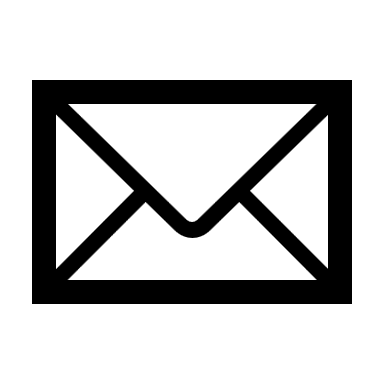 Fryčajova 81/10, 614 00 Brnofirma je zapsaná u KS v Brně, C70608IČO:284 62 874DIČ:CZ28462874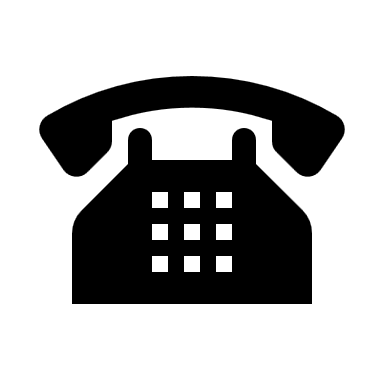 XXX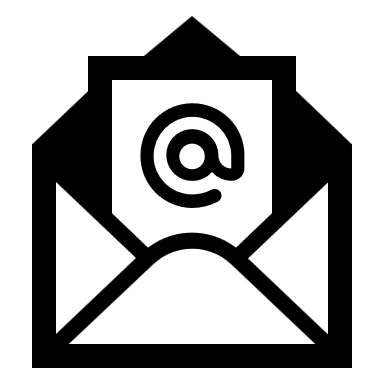 XXX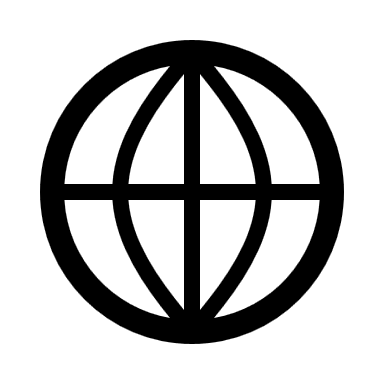 XXXvyřizuje:XXX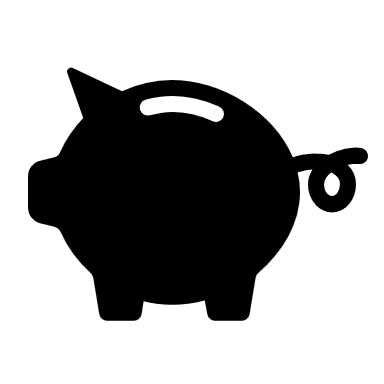 XXXXXXúčet:XXXXXXSPORTOVNÍ HALA MOST, a.s.Most, tř. Budovatelů 112/7, 434 01Most, tř. Budovatelů 112/7, 434 01…IČO:2504400125044001DIČ:CZ25044001CZ25044001+420 476 709 602XXXXXXXXXXXXvyřizuje:XXX……XXXúčet:……XXXDatum vypršení poslední revize:květen/srpen 2021Plánovaný termín nové revize:květen/srpen 2021